Next Meeting: Friday, June 9th, 2023, 9:00am-10:30am (Virtual), Location: Microsoft Teams Ambulance Service Area Advisory Committee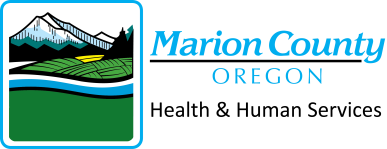 Date/Time: May 12th, 2023, 9:00-10:30amVirtual: Microsoft TeamsFacilitator: Shawn Baird   Recorder: Sara TaylorAmbulance Service Area Advisory CommitteeDate/Time: May 12th, 2023, 9:00-10:30amVirtual: Microsoft TeamsFacilitator: Shawn Baird   Recorder: Sara TaylorAmbulance Service Area Advisory CommitteeDate/Time: May 12th, 2023, 9:00-10:30amVirtual: Microsoft TeamsFacilitator: Shawn Baird   Recorder: Sara TaylorAppointed:  Kyle Amsberry           Shawn Baird     Sherry Bensema     Mark Bjorklund     Brian Butler      Frank Ehrmantraut          Danny Freitag           Loren Hall     Scott Heesacker      Stephanie McClung       Dan Mullen       Rebecca Shivers                         Attendees:       Mike Berger       Matt Black       Caroline Castillo       Mike Corless       Jordan Donat        Darrin George       Katrina Griffith         Kevin Hendricks       Kyle McMann       Matt Neuvenheim       Jim Triewiler            Robert Dalke                                         Appointed:  Kyle Amsberry           Shawn Baird     Sherry Bensema     Mark Bjorklund     Brian Butler      Frank Ehrmantraut          Danny Freitag           Loren Hall     Scott Heesacker      Stephanie McClung       Dan Mullen       Rebecca Shivers                         Attendees:       Mike Berger       Matt Black       Caroline Castillo       Mike Corless       Jordan Donat        Darrin George       Katrina Griffith         Kevin Hendricks       Kyle McMann       Matt Neuvenheim       Jim Triewiler            Robert Dalke                                         Appointed:  Kyle Amsberry           Shawn Baird     Sherry Bensema     Mark Bjorklund     Brian Butler      Frank Ehrmantraut          Danny Freitag           Loren Hall     Scott Heesacker      Stephanie McClung       Dan Mullen       Rebecca Shivers                         Attendees:       Mike Berger       Matt Black       Caroline Castillo       Mike Corless       Jordan Donat        Darrin George       Katrina Griffith         Kevin Hendricks       Kyle McMann       Matt Neuvenheim       Jim Triewiler            Robert Dalke                                         TimeAgenda Item (Who) Information/DiscussionDescriptionMicrosoft Teams meeting Join on your computer, mobile app or room device Click here to join the meeting Meeting ID: 247 655 691 851 
Passcode: PiGVs5 Download Teams | Join on the webLearn More | Meeting options 9:00 amWelcome and Introductions – Shawn9:05am-9:15amASA Committee BylawsUpdate on bylaw approval status after BOC work session.-Katrina9:15am-9:20amGIS Data TrackingUpdate on internal GIS capabilities for data management.-Matt9:20am-9:30amFranchise AgreementUpdate on dates/term length.-Katrina9:30am-10:30amRoundtable DiscussionChair & Vice-Chair BOC approval.